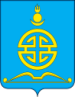 АДМИНИСТРАЦИЯГОРОДСКОГО ОКРУГА «ПОСЕЛОК АГИНСКОЕ»П О С Т А Н О В Л Е Н И Е    «26»  октября    2020 года                                                                № 511 Об утверждении в новой редакции Административного регламента предоставления  муниципальной услуги «Выдача разрешения на выполнение авиационных работ, парашютных прыжков, демонстрационных полётов воздушных судов, полётов беспилотных воздушных судов (за исключением полётов беспилотных воздушных судов с максимальной взлётной массой менее 0,25 кг), подъёмов привязных аэростатов над городским округом «Поселок Агинское», а также посадки (взлёта) на расположенные в границах городского округа «Поселок Агинское» площадки, сведения о которых не опубликованы в документах аэронавигационной информации»          В соответствии с Федеральным законом от 06.10.2003г. №131-ФЗ «Об общих принципах организации местного самоуправления в Российской Федерации»,  пунктом 49 Правил использования воздушного пространства Российской Федерации, утверждённых Постановлением Правительства Российской Федерации от 11.03.2010 г. № 138,   п о с т а н о в л я е т:    1. Утвердить в новой редакции административный регламент предоставления  муниципальной услуги «Выдача разрешения на выполнение авиационных работ, парашютных прыжков, демонстрационных полётов воздушных судов, полётов беспилотных воздушных судов (за исключением полётов беспилотных воздушных судов с максимальной взлётной массой менее 0,25 кг), подъёмов привязных аэростатов над городским округом «Поселок Агинское», а также посадки (взлёта) на расположенные в границах городского округа «Поселок Агинское» площадки, сведения о которых не опубликованы в документах аэронавигационной информации» (приложение).     2.   Отменить постановление № 245 от 24 мая 2019 г. административный регламент предоставления  муниципальной услуги «Об утверждении административного регламента предоставления муниципальной услуги «Выдача разрешений на выполнение авиационных работ, парашютных прыжков, демонстрационных полетов воздушных судов, полетов беспилотных летательных аппаратов, подъемов привязных аэростатов, а также посадку (взлет) на расположенные в границах городского округа «Поселок Агинское» площадки, сведения о которых не опубликованы в документах аэронавигационной информации»     3.  Постановление вступает в силу со дня его официального опубликования.     4.  Разместить настоящее постановление  в сети Интернет  на официальном сайте администрации  городского округа «Поселок Агинское»Глава городского округа «Поселок Агинское»                                                                          А.С. Дашин                                                                                        Приложение                                                                                                                                                            к  постановлению администрации                                                                     городского округа «Поселок Агинское»                                                                                 от 26.10.2020  года  №  511                                            Административный регламент  предоставления  муниципальной услуги «Выдача разрешения на выполнение авиационных работ, парашютных прыжков, демонстрационных полётов воздушных судов, полётов беспилотных воздушных судов (за исключением полётов беспилотных воздушных судов с максимальной взлётной массой менее 0,25 кг), подъёмов привязных аэростатов над городским округом «Поселок Агинское», а также посадки (взлёта) на расположенные в границах городского округа «Поселок Агинское» площадки, сведения о которых не опубликованы в документах аэронавигационной информации»1. Общие положения1.1.	Административный регламент предоставления муниципальной услуги «Выдача разрешения на выполнение авиационных работ, парашютных прыжков, демонстрационных полётов воздушных судов, полётов беспилотных воздушных судов (за исключением полётов беспилотных воздушных судов с максимальной взлётной массой менее 0,25 кг), подъёмов привязных аэростатов над городским округом «Поселок Агинское», а также посадки (взлёта) на расположенные в границах городского округа «Поселок Агинское» площадки, сведения о которых не опубликованы в документах аэронавигационной информации» (далее – Административный регламент) разработан в целях повышения качества и доступности предоставления муниципальной услуги, определяет последовательность и сроки выполнения административных процедур при предоставлении муниципальной услуги, требования к порядку их выполнения, формы контроля за предоставлением муниципальной услуги, порядок обжалования заявителями действий (бездействия) и решений, осуществляемых и принятых в ходе исполнения муниципальной услуги.      1.2. Описание заявителей, а также их представителей.      Получателями муниципальной услуги являются пользователи  воздушного пространства граждане и юридические лица, наделённые в установленном порядке правом на осуществление деятельности по использованию воздушного пространства (далее по тексту – заявители).     Интересы заявителей, указанных в абзаце первом настоящего пункта, могут представлять иные лица, уполномоченные заявителем в установленном порядке.     1.3. Информация о правилах предоставления муниципальной услуги может быть получена в Администрации городского округа «Поселок Агинское» (далее – Администрация муниципального образования).     Для получения информации о предоставлении муниципальной услуги заинтересованные лица вправе обратиться в Администрацию муниципального образования:     - по телефону;     - лично;     - в письменной форме посредством направления обращения в адрес Администрации муниципального образования;     -  в форме электронного документа (по электронной почте).     Ответственный специалист по ГО ЧС Администрации муниципального образования, осуществляющий консультирование, должен корректно и внимательно относиться к заявителям, не унижая их чести и достоинства, подробно и в вежливой форме проинформировать заявителей по интересующим их вопросам.     При информировании о порядке предоставления муниципальной услуги   по телефону специалист Администрации муниципального образования, должен сначала представиться: назвать фамилию, имя, отчество, должность, а затем представить заявителю интересующую его информацию.     При невозможности специалистом Администрации муниципального образования, принявшего звонок, самостоятельно ответить на поставленные вопросы, телефонный звонок должен быть переадресован (переведён) другому специалисту, обладающему информацией по поставленному вопросу, или обратившемуся заявителю должен быть сообщён номер телефона, по которому можно получить необходимую информацию.     При информировании заявителя о порядке предоставления муниципальной услуги лично специалист Администрации муниципального образования должен принять все необходимые меры для дачи полного и оперативного ответа на поставленные вопросы.     Письменное информирование заявителя о порядке предоставления муниципальной услуги осуществляется посредством направления письменного ответа на обращение заявителя почтой или по электронной почте (при её наличии  в обращении) в его адрес в срок, не превышающий 10 дней со дня регистрации обращения.     Обращение, поступившее в форме электронного документа, подлежит рассмотрению в порядке, аналогичном для письменного обращения. Ответ на обращение в форме электронного документа, направляется в форме электронного документа по адресу электронной почты, указанному в обращении, или в письменной форме по почтовому адресу, указанному в обращении.     Устное информирование заявителей о порядке предоставления муниципальной услуги (по телефону и лично) осуществляется в соответствии с графиком работы Администрации муниципального образования:       Понедельник – четверг с 08.45  до 18.00      Пятница с 08.45 до 16.45      Выходной день – суббота, воскресенье.      Обед – с 13.00 до 14.00     Номер телефона Администрации муниципального образования для справок: 8-30-(239)-3-53-84.     Личное информирование заявителей по вопросам предоставления муниципальной услуги осуществляется по адресу: 687000, Забайкальский край, Агинский район, п. Агинское, ул. Ленина, д. 43     Письменные обращения по вопросу предоставления муниципальной услуги подлежит направлению в вышеуказанный адрес.     Адрес электронной почты Администрации муниципального образования: aginskoemo@gmail.com.     Информация о порядке предоставления муниципальной услуги также размещается на официальном сайте городского округа «Поселок Агинское» Забайкальского края в информационно-телекоммуникационной сети Интернет go-aginskoe.ru.Адрес Единого портала государственных и муниципальных услуг (функций) в сети Интернет (далее - ЕПГУ):  http://www.gosuslugi.ru/.2. Стандарт предоставления муниципальной услуги     2.1. Наименование муниципальной услуги – «Выдача разрешения на выполнение авиационных работ, парашютных прыжков, демонстрационных полетов воздушных судов, полётов беспилотных воздушных судов (за исключением полётов беспилотных воздушных судов с максимальной взлётной массой менее 0,25 кг), подъёмов привязных аэростатов над городским округом «Поселок Агинское», а также посадки (взлёта) на расположенные в границах городского округа «Поселок Агинское» площадки, сведения о которых не опубликованы в документах аэронавигационной информации».     2.2. Орган,  предоставляющий муниципальную услугу и отвечающий за предоставление муниципальной услуги - Администрация городского округа «Поселок Агинское».     2.3.  Результатом предоставления муниципальной услуги является:     Выдача заявителю разрешения на выполнение авиационных работ, парашютных прыжков, демонстрационных полётов воздушных судов, полётов беспилотных воздушных судов (за исключением полётов беспилотных воздушных судов с максимальной взлётной массой менее 0,25 кг), подъёмов привязных аэростатов над городским округом «Поселок Агинское», а также посадки (взлёта) на расположенные в границах городского округа «Поселок Агинское» площадки, сведения о которых не опубликованы в документах аэронавигационной информации  (далее - разрешение).      Направление (выдача) решения об отказе в предоставлении муниципальной услуги.     2.4. Документ, подтверждающий предоставление муниципальной услуги (в том числе отказ в предоставлении муниципальной услуги) выдается лично заявителю (представителю заявителя) в форме документа на бумажном носителе либо направляется заявителю (представителю заявителя) в форме документа на бумажном носителе почтовым отправлением, по электронной почте.     Способ получения документа, подтверждающего предоставление муниципальной услуги (отказ в предоставлении муниципальной услуги), указывается заявителем в заявлении.     2.5. Срок предоставления муниципальной услуги не может превышать 30 дней со дня получения заявления о выдаче разрешения.    2.6. Правовые основания для предоставления муниципальной услуги:- Воздушный кодекс Российской Федерации («Российская газета», № 59-60, 26.03.1997);    -  Постановление Правительства Российской Федерации от 11.03.2010           № 138 «Об утверждении Федеральных правил использования воздушного пространства Российской Федерации» («Собрание законодательства РФ», 05.04.2010, № 14, ст. 1649).     2.7. Для получения разрешения заявитель направляет заявление в Администрацию муниципального образования.      Документы, указанные в настоящем пункте Административного регламента, представляются заявителем в зависимости от планируемого к выполнению вида авиационной деятельности в виде заверенных копий (за исключением заявлений). На указанных копиях документов на каждом листе такого документа заявителем проставляются: отметка «копия верна»; подпись с расшифровкой; печать (для юридических лиц, индивидуальных предпринимателей).     Исчерпывающий перечень документов, необходимых в соответствии с нормативными правовыми актами для предоставления муниципальной услуги, подлежащих представлению заявителем:     2.7.1. Для получения разрешения юридическими лицами, физическими лицами и индивидуальными предпринимателями, использующими лёгкие гражданские воздушные суда авиации общего назначения либо сверхлёгкие гражданские воздушные суда авиации общего назначения:     2.7.1.1. на выполнение авиационных работ:     1) заявление, составленное по форме согласно приложению 1 к настоящему Административному регламенту, с указанием типа, государственного (регистрационного) опознавательного знака, заводского номера (при наличии) и принадлежности воздушного судна, периода и места выполнения авиационной деятельности;     2) устав юридического лица, если заявителем является юридическое лицо;     3) документ, удостоверяющий личность в соответствии с действующим законодательством, если заявителем является физическое лицо/индивидуальный предприниматель;     4) договор обязательного страхования в соответствии с Воздушным кодексом Российской Федерации или копии полисов (сертификатов) к данным договорам;     5) проект порядка выполнения авиационных работ либо раздел Руководства по производству полётов, включающий в себя особенности выполнения заявленных видов авиационных работ;     6) договор с третьим лицом на выполнение заявленных авиационных работ;     7) правоустанавливающий документ на воздушное судно, в случае если сведения о регистрации воздушного судна отсутствуют в Едином государственном реестре прав на воздушные суда и сделок с ними (далее - ЕГРП). В случае если воздушное судно находится в долевой собственности, - документ, подтверждающий согласие всех участников собственности на пользование заявителем воздушным судном;     8) документы, подтверждающие полномочия лица, подписавшего заявление.     2.7.1.2. на выполнение парашютных прыжков:     1) заявление, составленное по форме согласно приложению 1 к настоящему Административному регламенту, с указанием типа, государственного (регистрационного) опознавательного знака, заводского номера (при наличии) и принадлежности воздушного судна, периода и места выполнения авиационной деятельности;     2)     устав юридического лица, если заявителем является юридическое лицо;     3) документ, удостоверяющий личность в соответствии с действующим законодательством, если заявителем является физическое лицо/индивидуальный предприниматель;     4) договор обязательного страхования в соответствии с Воздушным кодексом Российской Федерации или копии полисов (сертификатов) к данным договорам;     5) проект порядка выполнения десантирования парашютистов с указанием времени, места, высоты выброски и количества подъёмов воздушного судна;     6) правоустанавливающий документ на воздушное судно, в случае если сведения о регистрации воздушного судна отсутствуют в ЕГРП. В случае если воздушное судно находится в долевой собственности, - документ, подтверждающий согласие всех участников собственности на пользование заявителем воздушным судном;     7) документы, подтверждающие полномочия лица, подписавшего заявление.      2.7.1.3. на выполнение привязных аэростатов:     1) заявление, составленное по форме согласно приложению 1 к настоящему Административному регламенту, с указанием типа, государственного (регистрационного) опознавательного знака, заводского номера (при наличии) и принадлежности воздушного судна, периода и места выполнения авиационной деятельности;     2) устав юридического лица, если заявителем является юридическое лицо;     3) документ, удостоверяющий личность в соответствии с действующим законодательством, если заявителем является физическое лицо/индивидуальный предприниматель;     4) договор обязательного страхования в соответствии с Воздушным кодексом Российской Федерации или копии полисов (сертификатов) к данным договорам;     5) проект порядка выполнения подъёмов привязных аэростатов с указанием времени, места, высоты подъёма привязных аэростатов в случае осуществления подъёмов на высоту свыше 50 метров;     6) правоустанавливающий документ на воздушное судно, в случае если сведения о регистрации воздушного судна отсутствуют в ЕГРП. В случае если воздушное судно находится в долевой собственности, - документ, подтверждающий согласие всех участников собственности на пользование заявителем воздушным судном;     7) документы, подтверждающие полномочия лица, подписавшего заявление.     2.7.2. Для получения разрешения юридическими лицами, физическими лицами и индивидуальными предпринимателями, осуществляющими деятельность в области гражданской авиации и имеющими сертификат (свидетельство) эксплуатанта для осуществления коммерческих воздушных перевозок/сертификат (свидетельство) эксплуатанта на выполнение авиационных работ/свидетельство эксплуатанта авиации общего назначения:     2.7.2.1. на выполнение авиационных работ:     1) заявление, составленное по форме согласно приложению 1 к настоящему Административному регламенту, с указанием типа, государственного (регистрационного) опознавательного знака, заводского номера (при наличии) и принадлежности воздушного судна, периода и места выполнения авиационной деятельности;     2) устав юридического лица, если заявителем является юридическое лицо;     3) документ, удостоверяющий личность в соответствии с действующим законодательством, если заявителем является физическое лицо/индивидуальный предприниматель;      4) договор обязательного страхования в соответствии с Воздушным кодексом Российской Федерации или копии полисов (сертификатов) к данным договорам;     5) проект порядка выполнения авиационных работ либо раздел Руководства по производству полётов, включающий в себя особенности выполнения заявленных видов авиационных работ;     6) договор с третьим лицом на выполнение заявленных авиационных работ;     7) правоустанавливающий документ на воздушное судно, в случае если сведения о регистрации воздушного судна отсутствуют в ЕГРП. В случае если воздушное судно находится в долевой собственности, - документ, подтверждающий согласие всех участников собственности на пользование заявителем воздушным судном;     8) документы, подтверждающие полномочия лица, подписавшего заявление.     2.7.2.2. на выполнение парашютных прыжков:     1) заявление, составленное по форме согласно приложению 1 к настоящему Административному регламенту, с указанием типа, государственного (регистрационного) опознавательного знака, заводского номера (при наличии) и принадлежности воздушного судна, периода и места выполнения авиационной деятельности;     2) устав юридического лица, если заявителем является юридическое лицо;     3) документ, удостоверяющий личность в соответствии с действующим законодательством, если заявителем является физическое лицо/индивидуальный предприниматель;     4) договор обязательного страхования в соответствии с Воздушным кодексом Российской Федерации или копии полисов (сертификатов) к данным договорам;     5) проект порядка выполнения десантирования парашютистов с указанием времени, места, высоты выброски и количества подъёмов воздушного судна;     6) правоустанавливающий документ на воздушное судно, в случае если сведения о регистрации воздушного судна отсутствуют в ЕГРП. В случае если воздушное судно находится в долевой собственности, - документ, подтверждающий согласие всех участников собственности на пользование заявителем воздушным судном;     7) документы, подтверждающие полномочия лица, подписавшего заявление.     2.7.2.3. на выполнение подъёмов привязных аэростатов:     1) заявление, составленное по форме согласно приложению 1 к настоящему Административному регламенту, с указанием типа, государственного (регистрационного) опознавательного знака, заводского номера (при наличии) и принадлежности воздушного судна, периода и места выполнения авиационной деятельности;      2) устав юридического лица, если заявителем является юридическое лицо;     3) документ, удостоверяющий личность в соответствии с действующим законодательством, если заявителем является физическое лицо/индивидуальный предприниматель;     4) договор обязательного страхования в соответствии с Воздушным кодексом Российской Федерации или копии полисов (сертификатов) к данным договорам;     5) проект порядка выполнения подъёмов привязных аэростатов с указанием времени, места, высоты подъёма привязных аэростатов в случае осуществления подъёмов на высоту свыше 50 метров;     6) правоустанавливающий документ на воздушное судно, в случае если сведения о регистрации воздушного судна отсутствуют в ЕГРП. В случае если воздушное судно находится в долевой собственности, - документ, подтверждающий согласие всех участников собственности на пользование заявителем воздушным судном;     7) документы, подтверждающие полномочия лица, подписавшего заявление.     2.7.3. Для получения разрешения на выполнение авиационной деятельности заявителями, относящимися к государственной авиации:     2.7.3.1. на выполнение авиационных работ:     1) заявление, составленное по форме согласно приложению № 1 к настоящему Административному регламенту, с указанием типа, государственного (регистрационного) опознавательного знака, заводского номера (при наличии) и принадлежности воздушного судна, периода и места выполнения авиационной деятельности;     2) документ, подтверждающий годность заявленного воздушного судна к эксплуатации (выписка из формуляра воздушного судна с записью о годности к эксплуатации);     3) приказ о допуске командиров воздушных судов к полётам;     4) порядок (инструкция), в соответствии с которым(ой) заявитель планирует выполнять заявленные авиационные работы.     2.7.3.2. на выполнение парашютных прыжков:     1) заявление, составленное по форме согласно приложению № 1 к настоящему Административному регламенту, с указанием типа, государственного (регистрационного) опознавательного знака, заводского номера (при наличии) и принадлежности воздушного судна, периода и места выполнения авиационной деятельности;     2) документ, подтверждающий годность заявленного воздушного судна к эксплуатации (выписка из формуляра воздушного судна с записью о годности к эксплуатации);    3) приказ о допуске командиров воздушных судов к полётам;    4) положение об организации Парашютно-десантной службы на базе заявителя.     2.7.3.3. на выполнение подъёмов привязных аэростатов:     1) заявление, составленное по форме согласно приложению № 1 к настоящему Административному регламенту, с указанием типа, государственного (регистрационного) опознавательного знака, заводского номера (при наличии) и принадлежности воздушного судна, периода и места выполнения авиационной деятельности;     2) документ, подтверждающий годность заявленного воздушного судна к эксплуатации (выписка из формуляра воздушного судна с записью о годности к эксплуатации);     3) приказ о допуске командиров воздушных судов к полётам;     4) проект порядка выполнения подъёмов привязных аэростатов с указанием времени, места, высоты подъёма привязных аэростатов в случае осуществления подъёмов на высоту свыше 50 метров.     2.8. Исчерпывающий перечень документов, необходимых в соответствии с нормативными правовыми актами для предоставления муниципальной услуги и услуг, которые являются необходимыми и обязательными для предоставления муниципальной услуги, которые находятся в распоряжении исполнительных органов, федеральных органов исполнительной власти и органов государственных внебюджетных фондов и органов местного самоуправления, подведомственных им организаций и иных организаций, и которые заявитель вправе представить:
      выписка из ЕГРЮЛ (сведения, содержащиеся в ЕГРЮЛ, предоставляются налоговым органом в соответствии с приказом Министерства финансов Российской Федерации от 15.01.2015 № 5н «Об утверждении Административного регламента предоставления Федеральной налоговой службой государственной услуги по предоставлению сведений и документов, содержащихся в Едином государственном реестре юридических лиц и Едином государственном реестре индивидуальных предпринимателей»);     выписка из ЕГРИП (сведения, содержащиеся в ЕГРИП, предоставляются налоговым органом в соответствии с приказом Министерства финансов Российской Федерации от 15.01.2015 № 5н «Об утверждении Административного регламента предоставления Федеральной налоговой службой государственной услуги по предоставлению сведений и документов, содержащихся в Едином государственном реестре юридических лиц и Едином государственном реестре индивидуальных предпринимателей»);     положительное заключение территориального органа федерального органа исполнительной власти, осуществляющего функции по оказанию государственных услуг и управлению государственным имуществом в сфере воздушного транспорта (гражданской авиации), использования воздушного пространства Российской Федерации о возможности использования воздушного пространства заявителем (предоставляется посредством направления запроса в СЗ МТУ ВТ ФАВТ);     выписка из ЕГРП (содержащая общедоступные сведения о зарегистрированных правах на воздушные суда и сделок с ними) (предоставляется ФАВТ в соответствии с Федеральным законом от 14.03.2009 № 31-ФЗ «О государственной регистрации прав на воздушные суда и сделок с ними», постановлением Правительства Российской Федерации от 28.11.2009 № 958 «Об утверждении Правил ведения Единого государственного реестра прав на воздушные суда и сделок с ними», приказом Минтранса России от 06.05.2013 № 170 «Об утверждении Административного регламента Федерального агентства воздушного транспорта предоставления государственной услуги по государственной регистрации прав на воздушные суда и сделок с ними»);     сертификат (свидетельство) эксплуатанта на выполнение авиационных работ вместе с приложением к нему/сертификат (свидетельство) эксплуатанта для осуществления коммерческих воздушных перевозок вместе с приложением к нему/свидетельство эксплуатанта авиации общего назначения вместе с приложением к нему (выдаётся территориальным органом уполномоченного органа в области гражданской авиации в соответствии с приказом Минтранса России от 23.12.2009 № 249 «Об утверждении Федеральных авиационных правил «Требования к проведению обязательной сертификации физических лиц, юридических лиц, выполняющих авиационные работы. Порядок проведения сертификации»).     Непредставление заявителем указанных документов не является основанием для отказа заявителю в предоставлении муниципальной услуги.     2.9. Специалистам Администрации муниципального образования запрещено требовать от заявителя:     представления документов и информации или осуществления действий, представление или осуществление которых не предусмотрено нормативными правовыми актами, регулирующими отношения, возникающие в связи с предоставлением муниципальной услуги;     представления документов и информации, которые в соответствии с нормативными правовыми актами Российской Федерации, нормативными правовыми актами Забайкальского края и муниципальными правовыми актами находятся в распоряжении государственных органов, иных государственных органов, органов местного самоуправления и(или) подведомственных государственным органам организаций, участвующих в предоставлении услуги, за исключением документов, указанных в части 6 статьи 7 от 27.07.2010 № 210-ФЗ «Об организации предоставления государственных и муниципальных услуг».     2.10. Исчерпывающий перечень оснований для отказа в приёме документов, необходимых для предоставления муниципальной услуги.     Основания для отказа в приёме документов, необходимых для предоставления муниципальной услуги, действующим законодательством не предусмотрены.     2.11. Исчерпывающий перечень оснований для приостановления или отказа в предоставлении муниципальной услуги.     Основанием для отказа в предоставлении муниципальной услуги является:     - обращение за предоставлением муниципальной услуги лица, не являющегося получателем муниципальной услуги в соответствии с настоящим Административным регламентом;     - заявителем представлен неполный комплект документов, указанных в настоящем Административном регламенте в качестве документов, подлежащих обязательному представлению заявителем;     - представленные документы содержат недостоверные и (или) противоречивые сведения;     - отсутствие положительных заключений (согласований) государственных органов и организаций в порядке межведомственного взаимодействия в соответствии с настоящим Административным регламентом.     Основания для приостановления предоставления муниципальной услуги действующим законодательством не предусмотрены.     2.12. Перечень услуг, которые являются необходимыми и обязательными для предоставления муниципальной услуги, в том числе сведения о документе (документах), выдаваемом (выдаваемых) организациями, участвующими в предоставлении муниципальной услуги.     Услуги, которые являются необходимыми и обязательными для предоставления муниципальной, не предусмотрены.     2.13. Порядок, размер и основания взимания государственной пошлины или иной платы, взимаемой за предоставление муниципальной услуги.     Взимание государственной пошлины или иной платы, взимаемой за предоставление муниципальной услуги, не предусмотрено.     Выдача разрешения осуществляется на безвозмездной основе.      2.14. Максимальный срок ожидания в очереди при подаче документов для предоставления и получения результатов муниципальной услуги составляет 15 минут.     2.15. Требования к помещениям, в которых предоставляется государственная услуга, к залу ожидания, местам для заполнения запросов о предоставлении муниципальной услуги, информационным стендам с образцами их заполнения и перечнем документов, необходимых для предоставления муниципальной услуги.     Предоставление муниципальной услуги осуществляется в специально выделенных для этих целей помещениях ОМСУ.     Наличие на территории, прилегающей к зданию, не менее 10 процентов мест (но не менее одного места) для парковки специальных автотранспортных средств инвалидов, которые не должны занимать иные транспортные средства. Инвалиды пользуются местами для парковки специальных транспортных средств бесплатно.      Помещения размещаются преимущественно на нижних, предпочтительнее на первых этажах здания, с предоставлением доступа в помещение инвалидам.     Здание (помещение) оборудуется информационной табличкой (вывеской), содержащей полное наименование ОМСУ, а также информацию о режиме его работы.     Вход в здание (помещение) и выход из него оборудуются лестницами с поручнями и пандусами для передвижения детских и инвалидных колясок.     В помещении организуется бесплатный туалет для посетителей, в том числе, предназначенный для инвалидов.     При необходимости работником ОМСУ инвалиду оказывается помощь в преодолении барьеров, мешающих получению ими услуг наравне с другими лицами.     Вход в помещение и места ожидания оборудуются кнопками, а также содержат информацию о контактных номерах телефонов вызова работника для сопровождения инвалида.     Дублирование необходимой для инвалидов звуковой и зрительной информации, а также надписей, знаков и иной текстовой и графической информации знаками, выполненными рельефно-точечным шрифтом Брайля, допуск сурдопереводчика и тифлосурдопереводчика.     Оборудование мест повышенного удобства с дополнительным местом для собаки-проводника и устройств для передвижения инвалида (костылей, ходунков).     Характеристики помещений приёма и выдачи документов в части объёмно-планировочных и конструктивных решений, освещения, пожарной безопасности, инженерного оборудования должны соответствовать требованиям нормативных документов, действующих на территории Российской Федерации.           Помещения приёма и выдачи документов должны предусматривать места для ожидания, информирования и приёма заявителей.      Места ожидания и места для информирования оборудуются стульями (кресельными секциями, скамьями) и столами (стойками) для оформления документов с размещением на них бланков документов, необходимых для получения муниципальной услуги, канцелярскими принадлежностями, а также информационными стендами, содержащими актуальную и исчерпывающую информацию, необходимую для получения муниципальной услуги, и информацию о часах приёма заявлений. Места для проведения личного приёма заявителей оборудуются столами, стульями, обеспечиваются канцелярскими принадлежностями для написания письменных обращений.     Примечание: Положения данного пункта Регламента, в соответствии со статьёй 26 Федерального закона от 01.12.2014 г. №419-ФЗ «О внесении изменений в отдельные законодательные акты Российской Федерации по вопросам социальной защиты инвалидов…» в части обеспечения доступности для инвалидов объектов Администрации муниципального образования применяются к вновь вводимым в эксплуатацию этим объектам или прошедшим реконструкцию,  модернизацию.      2.16. Показатели доступности и качества муниципальной услуги.     2.16.1. Показатели доступности муниципальной услуги (общие, применимые в отношении всех заявителей):     1) транспортная доступность к месту предоставления государственной услуги;     2) наличие указателей, обеспечивающих беспрепятственный доступ к помещениям, в которых предоставляется услуга;     3) возможность получения полной и достоверной информации о муниципальной услуге в ОМСУ по телефону, на официальном сайте органа, предоставляющего услугу, посредством ЕПГУ, либо ПГУ ЛО;     4) предоставление муниципальной услуги любым доступным способом, предусмотренным действующим законодательством;     5) обеспечение для заявителя возможности получения информации о ходе и результате предоставления муниципальной услуги с использованием ЕПГУ и (или) ПГУ ЛО.     2.16.2. Показатели доступности муниципальной услуги (специальные, применимые в отношении инвалидов):     1) наличие инфраструктуры, указанной в пункте 2.15;     2) исполнение требований доступности услуг для инвалидов;     3) обеспечение беспрепятственного доступа инвалидов к помещениям, в которых предоставляется муниципальная услуга;     2.16.3. Показатели качества муниципальной услуги:     1) соблюдение срока предоставления муниципальной услуги;     2) соблюдение времени ожидания в очереди при подаче запроса и получении результата;      3) осуществление не более одного обращения заявителя к должностным лицам ОМСУ при подаче документов на получение муниципальной услуги и не более одного обращения при получении результата в ОМСУ;     4) отсутствие жалоб на действия или бездействия должностных лиц ОМСУ, поданных в установленном порядке.3. Состав, последовательность и сроки выполнения административных процедур, требования к порядку их выполнения     3.1. Предоставление муниципальной услуги включает в себя следующие административные процедуры:     Приём (получение) и регистрация документов.     Обработка документов.     Формирование результата предоставления муниципальной услуги.     Направление (выдача)   заявителю разрешения либо отказ  в предоставлении муниципальной услуги.     Блок-схема последовательности действий исполнения муниципальной услуги приведена в приложении  2 к настоящему Административному регламенту.      3.2. Приём (получение) и регистрация документов.     Основанием для начала выполнения административной процедуры является поступление в Администрацию муниципального образования от заявителя документов, необходимых для предоставления муниципальной услуги.     Специалист Администрации муниципального образования, ответственный за приём документов:     Осуществляет приём и регистрацию документов, необходимых для предоставления муниципальной услуги.     Формирует комплект документов, необходимых для предоставления муниципальной услуги.     Результатом административной процедуры является регистрация документов и формирование комплекта документов, необходимых для предоставления муниципальной услуг.     3.3. Обработка документов.     Основанием для начала выполнения административной процедуры является поступление от специалиста Администрации муниципального образования, ответственного за приём документов, сформированного комплекта документов, необходимых для предоставления муниципальной услуги.     Уполномоченный сотрудник Администрации муниципального образования, ответственный за обработку документов, необходимых для предоставления муниципальной услуги:     Обеспечивает получение сведений, предусмотренных настоящим Административным регламентом, в порядке межведомственного информационного взаимодействия.     Осуществляет проверку документов, необходимых для предоставления муниципальной услуги, в целях установления правовых оснований для предоставления муниципальной услуги.     При наличии оснований, указанных в пункте 2.11. настоящего Административного регламента, оформляет проект решения об отказе в предоставлении муниципальной услуги.     Результатом административной процедуры является оформление проекта разрешения, а при наличии оснований для отказа в предоставлении муниципальной услуги - оформление проекта уведомления об отказе в предоставлении муниципальной услуги.     3.4.  Формирование результата предоставления муниципальной услуги     Основанием для начала выполнения административной процедуры является поступление от уполномоченного сотрудника Администрации муниципального образования, ответственного за обработку документов, проекта разрешения либо проекта решения об отказе в предоставлении муниципальной услуги.     Уполномоченный сотрудник Администрации муниципального образования, ответственный за формирование результата предоставления муниципальной услуги, обеспечивает подписание поступивших документов главой муниципального образования.     Разрешение оформляется по форме согласно приложению № 3 к настоящему Административному регламенту.     Отказ в предоставлении муниципальной услуги оформляется уведомлением по форме согласно приложению № 4 к настоящему Административному регламенту.     Результатом административной процедуры является оформление разрешения либо решения об отказе в предоставлении муниципальной услуги.     3.5. Выдача (направление) заявителю документов, подтверждающих предоставление муниципальной услуги, либо отказа в предоставлении муниципальной услуги.     Основанием для начала выполнения административной процедуры является поступление от уполномоченного сотрудника Администрации муниципального образования, ответственного за формирование результата предоставления муниципальной услуги, разрешения либо решения об отказе в предоставлении  муниципальной услуги.     Уполномоченный сотрудник Администрации муниципального образования, ответственный за выдачу документов:     Выдаёт (направляет) заявителю разрешение либо решение об отказе в предоставлении муниципальной услуги.     Решение об отказе в предоставлении муниципальной услуги выдаётся (направляется) заявителю с указанием причин отказа не позднее следующего рабочего дня с момента принятия решения об отказе в предоставлении муниципальной услуги.     Результатом административной процедуры является выдача (направление) заявителю разрешения либо решения об отказе в предоставлении муниципальной услуги.4. Формы контроля за исполнением Административного регламента       4.1. Порядок осуществления текущего контроля за соблюдением и исполнением ответственными должностными лицами положений Административного регламента и иных нормативных правовых актов, устанавливающих требования к предоставлению муниципальной услуги, а также принятием решений ответственными лицами.     Текущий контроль за соблюдением и исполнением ответственными должностными лицами положений настоящего административного регламента и иных нормативных правовых актов, устанавливающих требования к предоставлению муниципальной услуги, а так же принятием ими решений осуществляется главой городского поселения.      4.2. Порядок и периодичность осуществления плановых и внеплановых проверок полноты и качества предоставления муниципальной услуги.     Контроль за полнотой и качеством предоставления муниципальной услуги включает в себя проведение проверок, выявление и устранение нарушений прав получателей муниципальной услуги, принятие решений об устранении соответствующих нарушений.     Проверки могут быть плановыми на основании планов работы администрации, либо внеплановые, в том числе по жалобе заявителей на своевременность, полноту и качество предоставления муниципальной услуги.     Решение о проведении внеплановой проверки принимает глава городского поселения или уполномоченное им должностное лицо администрации.     Для проведения проверок предоставления муниципальной услуги формирует комиссия, в состав которой включаются должностные лица и специалисты администрации.     Результаты проверки оформляются в виде акта, в котором отмечаются выявленные недостатки и указываются предложения по их устранению.     Акт подписывается всеми членами комиссии.     По результатам проведения проверок полноты и качества предоставления муниципальной услуги в случае выявления нарушений виновные лица привлекаются к дисциплинарной ответственности в соответствии с Трудовым кодексом Российской Федерации.     Заявитель вправе направить письменное обращение в адрес главы администрации с просьбой о проведении проверки соблюдения и исполнения настоящего административного регламента и иных нормативных правовых актов, устанавливающих требования к предоставлению муниципальной услуги, полноты и качества предоставления муниципальной услуги в случае нарушения прав и законных интересов заявителей при предоставлении муниципальной услуги.     В случае проведения внеплановой проверки по конкретному обращению, в течение 30 календарных дней со дня регистрации письменного обращения обратившемуся направляется по почте информация о результатах проверки, проведенной по обращению. Информация подписывается главой  администрации или уполномоченным им должностным лицом.     4.3. Ответственность должностных лиц (специалистов администрации) за решения и действия (бездействие), принимаемые (осуществляемые) ими в ходе предоставления муниципальной услуги закрепляется в их должностных инструкциях.     Руководитель Администрации несёт персональную ответственность за обеспечение предоставления муниципальной услуги.     Работники Администрации при предоставлении муниципальной услуги несут персональную ответственность:     - за неисполнение или ненадлежащее исполнение административных процедур при предоставлении муниципальной услуги;     - за действия (бездействие), влекущие нарушение прав и законных интересов физических или юридических лиц, индивидуальных предпринимателей.     Должностные лица, виновные в неисполнении или ненадлежащем исполнении требований настоящего Административного регламента, привлекаются к ответственности в порядке, установленном действующим законодательством РФ.     Контроль за предоставлением муниципальной услуги может быть осуществлен  со стороны граждан, их объединений и организаций в соответствии с законодательством Российской Федерации.5. Досудебный (внесудебный) порядок обжалования решений и действий (бездействий) органа, предоставляющего муниципальную услугу, а также их должностных лиц     5.1. Заявители либо их представители имеют право на обжалование действий (бездействия) должностных лиц, предоставляющих муниципальную услугу, а также принимаемых ими решений в ходе предоставления муниципальной услуги в досудебном (внесудебном) порядке.     5.2. Предметом досудебного (внесудебного) обжалования является решение, действие (бездействие) Администрации, должностного лица, муниципальных служащих, ответственных за предоставление муниципальной услуги, в том числе:     1) нарушение срока регистрации запроса заявителя о предоставлении муниципальной услуги;     2) нарушение срока предоставления муниципальной услуги;     3) требование у заявителя документов, не предусмотренных нормативными правовыми актами Российской Федерации, нормативными правовыми актами субъектов Российской Федерации, муниципальными правовыми актами для предоставления муниципальной услуги;     4) отказ в приёме документов, предоставление которых предусмотрено нормативными правовыми актами Российской Федерации, нормативными правовыми актами субъектов Российской Федерации, муниципальными правовыми актами для предоставления муниципальной услуги, у заявителя;     5) отказ в предоставлении муниципальной услуги, если основания отказа не предусмотрены федеральными законами и принятыми в соответствии с ними иными нормативными правовыми актами Российской Федерации, нормативными правовыми актами субъектов Российской Федерации, муниципальными правовыми актами;     6) затребование с заявителя при предоставлении муниципальной услуги платы, не предусмотренной нормативными правовыми актами Российской Федерации, нормативными правовыми актами субъектов Российской Федерации, муниципальными правовыми актами;      7) отказ органа, предоставляющего муниципальную услугу, должностного лица органа, предоставляющего муниципальную услугу, в исправлении допущенных опечаток и ошибок в выданных в результате предоставления муниципальной услуги документах либо нарушение установленного срока таких исправлений.     5.3. Жалоба подаётся  в письменной форме на бумажном носителе, в электронной форме в орган, предоставляющий муниципальную услугу. Жалобы на решения, принятые руководителем органа, предоставляющего муниципальную услугу, подаются в вышестоящий орган (при его наличии) либо в случае его отсутствия рассматриваются непосредственно руководителем органа, предоставляющего муниципальную услугу.     Жалоба может быть направлена по почте, с использованием информационно-телекоммуникационной сети «Интернет», официального сайта органа, предоставляющего муниципальную услугу, единого портала государственных и муниципальных услуг либо регионального портала государственных и муниципальных услуг, а также может быть принята при личном приёме заявителя.     5.4. Основанием для начала процедуры досудебного (внесудебного) обжалования является подача заявителем жалобы, соответствующей требованиям части 5 статьи 11.2 Федерального закона от 27.07.2010 № 210-ФЗ «Об организации предоставления государственных и муниципальных услуг».     При необходимости в подтверждение своих доводов заявитель либо его представитель прилагает к жалобе необходимые документы и материалы, подтверждающие обоснованность жалобы, либо их копии.     В письменной жалобе в обязательном порядке указывается:     - наименование органа, предоставляющего муниципальную услугу, должностного лица органа, предоставляющего муниципальную услугу, либо муниципального служащего, решения и действия (бездействие) которых обжалуются;     - фамилию, имя, отчество (последнее - при наличии), сведения о месте жительства заявителя - физического лица либо наименование, сведения о месте нахождения заявителя - юридического лица, а также номер (номера) контактного телефона, адрес (адреса) электронной почты (при наличии) и почтовый адрес, по которым должен быть направлен ответ заявителю;     - сведения об обжалуемых решениях и действиях (бездействии) органа, предоставляющего муниципальную услугу, должностного лица органа, предоставляющего муниципальную услугу, либо муниципального служащего;     - доводы, на основании которых заявитель не согласен с решением и действием (бездействием) органа, предоставляющего муниципальную услугу, должностного лица органа, предоставляющего муниципальную услугу, либо муниципального служащего. Заявителем могут быть представлены документы (при наличии), подтверждающие доводы заявителя, либо их копии.     5.5. Заявитель имеет право на получение информации и документов, необходимых для составления и обоснования жалобы в случаях, установленных статьей 11.1 Федерального закона № 210-ФЗ, при условии, что это не затрагивает права, свободы и законные интересы других лиц, и если указанные информация и документы не содержат сведения, составляющих государственную или иную охраняемую тайну.     5.6. Жалоба, поступившая в орган, предоставляющий муниципальную услугу, подлежит рассмотрению должностным лицом, наделённым полномочиями по рассмотрению жалоб, в течение пятнадцати рабочих дней со дня её регистрации, а в случае обжалования отказа органа, предоставляющего муниципальную услугу, должностного лица органа, предоставляющего муниципальную услугу, в приёме документов у заявителя либо в исправлении допущенных опечаток и ошибок или в случае обжалования нарушения установленного срока таких исправлений - в течение пяти рабочих дней со дня её регистрации.     5.7. По результатам рассмотрения жалобы орган, предоставляющий муниципальную услугу, принимает одно из следующих решений:     1) удовлетворяет жалобу, в том числе в форме отмены принятого решения, исправления допущенных органом, предоставляющим  муниципальную услугу, опечаток и ошибок в выданных в результате предоставления муниципальной услуги документах, возврата заявителю денежных средств, взимание которых не предусмотрено нормативными правовыми актами Российской Федерации, нормативными правовыми актами субъектов Российской Федерации, муниципальными правовыми актами, а также в иных формах;     2) отказывает в удовлетворении жалобы.     Не позднее дня, следующего за днём принятия решения по результатам рассмотрения жалобы, заявителю в письменной форме и по желанию заявителя в электронной форме направляется мотивированный ответ о результатах рассмотрения жалобы.     В случае установления в ходе или по результатам рассмотрения жалобы признаков состава административного правонарушения или преступления должностное лицо, наделённое полномочиями по рассмотрению жалоб, незамедлительно направляет имеющиеся материалы в органы прокуратуры.Приложение 1 к административному регламенту               Главе городского округа «Поселок Агинское»         от	___(Ф.И.О.)адрес (место нахождения) _________________________________ЗАЯВЛЕНИЕо выдаче разрешения на выполнение авиационных работ, парашютных прыжков, демонстрационных полётов воздушных судов, полётов беспилотных воздушных судов, подъёмов привязных аэростатов, а также посадки (взлёта) на площадки, расположенные в границах городского округа «Поселок Агинское»,  сведения о которых не опубликованы в документах аэронавигационной информацииРегистрационный № ______________ Дата регистрации ________________________________________________________________________________________________(заявитель)Прошу выдать разрешение на использование воздушного пространства над территорией _________________________________Сведения о заявителеФ.И.О., полномочия, телефон лица, подавшего заявку: _____________________________________________________________________________________________________________________________________________________________________________________(вид деятельности по использованию воздушного пространства) на воздушном судне (тип):________________________________________________ _____________________________________________________________________________государственный (регистрационный) опознавательный знак:__________________________заводской номер (при наличии)__________________________________________________Срок использования воздушного пространства над территорией городского округа «Поселок Агинское»начало______________________________________________________________________,    окончание___________________________________________________________________Место использования воздушного пространства над _____________________________________________________________________________(название муниципального образования Забайкальского края)посадочные площадки, планируемые к использованию: __________________________________________________________________________________________________________________________________________________________Время использования воздушного пространства над территорией городского округа «Поселок Агинское»: _____________________________________________________________________________(ночное/дневное)Документы, прилагаемые к заявлению, включая те, которые предоставляются по инициативе заявителя (отметить в  квадрате  дату принятия документа):Заявитель (представитель заявителя)Ф.И.О. ____________________________________________________________________Подпись заявителя (представителя заявителя):_________________________ «__» ____________ 20__ год.М.П.Результат рассмотрения заявления прошу:Приложение № 2Блок-схема  последовательности действий по предоставлению муниципальной услуги                                                                                                                        Приложение № 3          Администрация городского округа                        «Поселок Агинское»Агинского Бурятского округа Забайкальского края               ул. Ленина, д.43., пос.Агинское               Забайкальского края, 687000                   Тел./факс: (30239) 35384            e-mail: pochta@paginskoe.e-zab.ru            ОКПО 04271061, ОГРН 1087580001190            ИНН/КПП 8001015685/800101001                 ____________ г. № _____РАЗРЕШЕНИЕна использование воздушного пространства над территорией городского округа «Поселок Агинское»  при осуществлении авиационных работ, парашютных прыжков, демонстрационных полётов воздушных судов, полётов беспилотных воздушных судов, подъёмов привязных аэростатов, а также посадки (взлёта) на площадки, расположенные в границах городского округа «Поселок Агинское», сведения о которых не опубликованы в документах аэронавигационной информации«_____» _____________ 20___ г.                                                                                  № _______    Выдано_______________________________________________________________________________                     (ФИО лица, индивидуального предпринимателя, наименование организации)адрес места нахождения (жительства): ______________________________________________данные документа, удостоверяющего личность: ______________________________________                                                                                                              (серия, номер)На выполнение______________________________________________________________________________(указывается вид деятельности - авиационные работы, парашютные прыжки, демонстрационные полёты воздушных судов, полёты беспилотных воздушных судов, подъёмы привязных аэростатов над городским округом «Поселок Агинское», а также посадка (взлёт) на расположенные в границах городского округа «Поселок Агинское» площадки, сведения о которых не опубликованы в документах аэронавигационной информации, вид, тип (наименование), номер воздушного судна)на воздушном судне:тип ____________________________________________________________________________государственный регистрационный(опознавательный/учётно-опознавательный) знак _____________________________________заводской номер (при наличии) ____________________________________________________Сроки использования воздушного пространства:___________________________________________________________________________Срок действия разрешения: ________________________________________________________________________               ______________         ______________________________             (должность)                                              (подпись)                                           (расшифровка)        М.П.Приложение № 4               Администрация городского округа                            «Поселок Агинское»Агинского Бурятского округа Забайкальского края                    ул. Ленина, д.43., пос.Агинское                     Забайкальского края, 687000                        Тел./факс: (30239) 35384                   e-mail: pochta@paginskoe.e-zab.ru                   ОКПО 04271061, ОГРН 1087580001190                   ИНН/КПП 8001015685/800101001                        ______________ г. № _____УВЕДОМЛЕНИЕ    об отказе предоставлении муниципальной услугиВыдано_______________________________________________________________________________                     (ФИО лица, индивидуального предпринимателя, наименование организации)адрес места нахождения (жительства): ______________________________________________данные документа, удостоверяющего личность: ______________________________________                                                                                                              (серия, номер)________________________________________________________________________________(указываются основания отказа в выдаче разрешения)_______________________               ______________         ______________________________              (должность)                                              (подпись)                                           (расшифровка)Юридический адрес, индексТелефонИНН/ЕГРЮЛ (ЕГРИП)Ф.И.О. руководителя(должность, телефон)Лица, уполномоченные совершать действия от имени организации1234567выдать на руки в Администрации/Организациивыдать на руки в МФЦ (указать адрес)___________________________________направить по почтенаправить в электронной форме в личный кабинет на ПГУ ЛО/ЕПГУк Административному регламенту предоставления Обращение заявителя с заявлением о предоставлении муниципальной услуги и документами, указанными в п.2.6 административного регламента (далее - документы)Проверка заявления и документов на соответствие требованиям пункта 2.7 административного регламентаЗаявление и документы соответствуют предъявленным требованиямЗаявление и документы      не соответствуют предъявляемым требованиямПриём и регистрация заявления и документовОтказ в приёме заявления и документовРассмотрение заявления и документовЗаявление и документы соответствуют требованиям пункта 2.8 административного регламентаЗаявление и документы не соответствуют требованиям пункта 2.8 административного регламентаПодготовка и направление заявителю разрешения по форме, утверждённой приложением № 3 административного регламентаПодготовка и направление заявителю отказа в предоставлении муниципальной услугик Административному регламенту предоставления к Административному регламенту предоставления 